SAFETY DATA SHEETCompiled in accordance with REACH Regulation (EC) No 1907/2006, as amended by UK REACH Regulations SI 2019/758SECTION 1: Identification of the Substance/Mixture and of the Company/Undertaking1.1. Product IdentifierZoflora Bathroom Disinfectant Cleaner (All Perfumes)1.2. Relevant identified uses of substance or mixture and uses advised againstHousehold hygienic cleaning product1.3. Details of supplier of the safety data sheetSupplier name:		Thornton & RossSupplier address:		Linthwaite, Huddersfield, HD7 5QHTelephone:		+44 (0) 1484 842 217Fax:			+44 (0) 1484 847 301Email:			sds@thorntonross.com1.4. Emergency telephone numberTelephone:		+44 (0) 1484 848 164Available:		Out of working hoursSECTION 2: Hazards Identification2.1. Classification of the substance or mixtureAccording to Regulation (EC) No. 1272/2008 (GB-CLP) the mixture is not classified as Eye Irritant Category 2.2.2. Label elementsPictogram(s):	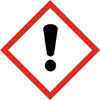 Signal Word:	WarningHazard Classification:	Eye Irritant Category 2Hazard Statements:	H319: Causes serious eye irritationPrecautionary Statements:	P101: If medical advice is needed, have product container or label at hand.	P102: Keep out of reach of children.	P305+P351+P338: IF IN EYES: Rinse cautiously with water for several minutes. Remove contact lenses, if present and easy to do. Continue rinsing.	P337+P313: If eye irritation persists: Get medical advice/attention.	P501: Dispose of contents/container according to local regulations.2.3. Other hazardsNone knownSECTION 3: Composition/Information on Ingredients3.2. Mixtures*All other ingredients are below reportable level or non-hazardous**Full text of H-Phrases can be found in Section 16.3SECTION 4: First Aid Measures4.1. Description of first aid measuresIf inhaled:		Remove from exposure and get fresh air. If symptoms develop get medical attention.		If on skin:		Wash skin thoroughly with water and soap. If irritation persists seek medical advice.If in eyes:	Rinse with plenty of water for at least 10 minutes. If irritation persists seek medical advice.If swallowed:	Wash out mouth with water. If symptoms develop seek medical attention.Other first aid advice:	None Known4.2. Most important symptoms and effects, both acute and delayedIf inhaled:		None KnownIf on skin:		None KnownIf in eyes:		None KnownIf swallowed:		None Known4.3. Indication of any immediate medical attention and special treatment neededMedical treatment:	If unsure about any symptoms contact a doctor or emergency service.SECTION 5: Firefighting Measures5.1. Extinguishing mediaSuitable extinguishing media:	 Powder extinguishers.Unsuitable extinguishing media:	 Do not use water jet.5.2. Special hazards arising from the substance or mixtureAs a result of combustion or thermal decomposition reactive sub-products are created that can become highly toxic and,consequently, can present a serious health risk.5.3. Advice for firefightersWear self-contained breathing apparatus and protective clothing.SECTION 6: Accidental Release Measures6.1. Personal precautions, protective equipment and emergency proceduresNon-emergency personnel:	Wear appropriate protective clothing.Emergency personnel:	Wear appropriate protective clothing.6.2. Environmental precautionsPrevent material entering drains and watercourses. Advise local authorities if spillage has entered watercourses and sewer.6.3. Methods and material for containment and cleaning upAbsorb onto inert material and transfer to suitable containers for disposal by a licensed waste contractor. Do not absorb in sawdust or other combustible absorbents.6.4. Reference to other sectionsSee Section 8 for protective equipment requirements.SECTION 7: Handling and Storage7.1. Precautions for safe handlingHandling:	Avoid contact with eyes.Hygiene:	Do not eat, drink or smoke while using this product. Wash hands thoroughly after use.7.2. Conditions for safe storage, including any incompatibilitiesStore below 25°C, store away from light and heat.7.3. Specific end use(s)Household hygienic cleaning productSECTION 8: Exposure Controls/Personal Protection8.1. Control parametersFormic acid:		IOELV (8hr)	5ppm	9mg/m3DNEL (workers)Formic acid:		Inhalation	long local exposure	9.5mg/m3DNEL (general public)Formic acid		Inhalation	long local exposure	3mg/m3PNECFormic acid		STP			7.2mg/L			Soil			1.5mg/kg			Intermittent		1mg/L			Fresh water		2mg/L			Marine water		0.2mg/L			Sediment (fresh water)	13.4mg/kg			Sediment (marine water)	1.34mg/kg8.2. Exposure controlsEngineering controls:	Ensure adequate ventilation. Handle in accordance with good industrial hygiene and safety practice. Wash hands before breaks and at the end of workday.Eye/Face protection:	Safety glasses. Use equipment for eye protection tested and approved under appropriate government standards EN 166(EU).Hand protection:		Nitrile gloves. Replace gloves at the sign of any deterioration.Skin Protection:		Overalls must be worn when handling large quantities.Other protection:		Not requiredRespiratory protection:	Not requiredThermal hazards:		None knownEnvironmental controls:	Prevent further leakage or spillage if safe to do so. Do not let product enter drains. Discharge into the environment must be avoided. See Section 6.2SECTION 9: Physical and Chemical Properties9.1. Information on basic chemical and physical propertiesAppearance:			Transparent colourless liquidOdour:				CharacteristicOdour threshold:			Not determinedPH:				3.17Melting/freezing point:		Not determinedInitial boiling point:		Not determinedBoiling range:			Not determinedFlash point:			>60°CEvaporation rate:			Not determinedFlammability:			Not determinedDecomposition temperature:	Not determinedViscosity	:			1011 kg/m3Upper explosive limit:		Not determinedLower explosive limit:		Not determinedVapour pressure:			Not determinedVapour density (Air=1):		Not determinedRelative density:			Not determinedSolubility:			Not determinedPartition coefficient:		Not determinedAuto ignition temperature:		Not determinedOxidizing properties:		Not determinedExplosive properties:		Not determined9.2. Other informationNot availableSECTION 10: Stability and Reactivity10.1. ReactivityStable10.2. Chemical stabilityStable10.3. Possibility of hazardous reactionsNone known10.4. Conditions to avoidExcessive temperature or pressure, sunlight10.5. Incompatible materialsAvoid alkalis or strong bases10.6. Hazardous decomposition productsNone knownSECTION 11: Toxicological Information11.1. Information on toxicological effectsAcute toxicity:			Ethoxylated undecyl alcohol 	LD50 oral	500mg/kg								LD50 dermal	>2000mg/kg								LD50 inhalation	>20mg/L				Formic acid			LD50 oral	730mg/kg								LD50 dermal	>2000mg/kg								LD50 inhalation	7.85mg/LSkin corrosion/irritation:		Data not availableSerious eye damage/irritation:	May cause eye irritationRespiratory or skin sensitisation:	Some perfumes may cause sensitisation by skin contactGerm cell mutagenicity:		Data not availableCarcinogenicity:			Data not availableReproductive toxicity:		Data not availableSTOT-single exposure:		Data not availableSTOT-repeated exposure:		Data not availableAspiration hazard:		Data not available11.2. Other informationNot applicableSECTION 12: Ecological Information12.1. ToxicityAcute toxicityFormic acid	LC50	150mg/L		Fish (danio rerio)		EC50	365mg/L		Crustacean (daphnia magna)Chronic toxicityFormic acid	NOEC	100mg/L		Crustacean (daphnia magna)12.2. Persistence and degradabilityBiodegradabilityFormic acid		Concentration	18mg/L			Period		28days			% biodegradable	97%12.3. Bioaccumulative potentialFormic acid		BCF		3.2			Potential	Low12.4. Mobility in soilAbsorption/desorptionFormic acid		Koc		31			Conclusion	Very high			Surface tension	3862E-2 N/m (25°C)VolatilityFormic acid		Henry		1.9E-2 Pa•m3/mol12.5. Results of PBT and vPvB assessmentData not available12.6. Other adverse effectsNot applicableSECTION 13: Disposal Considerations13.1. Waste treatment methodsDispose of waste and residues in accordance with local authority requirements. This material must be disposed of as hazardous waste.SECTION 14: Transport Information14.1. UN numberThis product is not regulated for transport14.2. UN proper shipping nameN/A14.3. Transport hazard class(es)N/A14.4. Packing groupN/A14.5. Environmental hazardsN/A14.6. Special precautions for userN/A14.7. Transport in bulk according to Annex II of MARPOL73/78 and the IBC codeN/AAdditional Information:N/ASECTION 15: Regulatory Information15.1. Safety, health and environmental regulations/legislation specific for the substance or mixtureNot regulated by specific legislation15.2. Chemical safety assessmentNot availableSECTION 16: Other Information16.1. Reason for changeNew product16.2. Sources of informationIngredient safety data sheet(s), C&L Inventory and REACH Dossiers.16.3. Full text of H phrases from Section 3H226:	Flammable liquid and vapourH302:	Harmful if swallowedH314:	Causes severe skin burns and eye damageH315:	Causes skin irritationH317:	May cause an allergic skin reactionH318:	Causes serious eye damageH319:	Causes serious eye irritationH331:	Toxic if inhaledH411:	Toxic to aquatic life with long lasting effectsH412:	Harmful to aquatic life with long lasting effects16.4. Method of evaluationHazards for mixture calculated in accordance with Regulation (EC) No 1272/2008 (GB-CLP) using the information provided for constituents (ingredients).Hazardous Ingredient(s)%w/wCAS noEC/List noREACH reg. noHazard ClassificationH StatementsEthoxylated Undecyl Alcohol1-<2.5%127036-24-2Ac Tox 4, Eye Dam 1302, 318Formic acid0.1-<1%64-18-6200-579-101-2119491174-37-XXXXAc Tox 3, Ac Tox 4, Flam Liq 3, Skin Corr 1A331, 302, 226, 314Perfume Compounds(See below)<0.5%---Perfume CompoundsPerfume CompoundsPerfume CompoundsPerfume CompoundsPerfume CompoundsGrapefruit & Lime--Sk Irr 2, Eye Irr 2, Sk Sens 1, Aq Chr 3315, 319, 317, 412Jasmine & Freesia--Sk Irr 2, Eye Irr 2, Sk Sens 1, Aq Chr 2315, 319, 317, 411